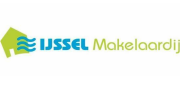 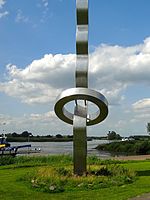 Fiets-IJsselbridgedrive 2024 BC OLSTZaterdag 13 april  organiseert Bridgeclub Olst haar jaarlijkse fiets-ijsselbridgedrive. We spelen op zes mooie locaties in Olst en omgeving. Start- en eindlocatie is Horecahuis op de Boskamp, voorheen Eetcafe Boskamp.U fietst van locatie naar locatie via een aangegeven route. Uiteraard kunt u ook van de auto gebruikmaken. We spelen zes rondes van vier spellen. De indeling is in groepen van ongeveer gelijke sterkte; geef bij aanmelding s.v.p. aan of uw speelsterkte A, B of C is. Het inschrijfgeld bedraagt € 35,- per persoon (€ 70,-- per paar). Daarbij is inbegrepen koffie met cake bij aankomst, een goed verzorgde lunch in één van de locaties, een consumptie in de tweede en de vijfde ronde en borrelhapjes bij de prijsuitreiking. Aanmelding Inschrijven per paar via de kalender van de website van Bridgeclub Olst https://10042.bridge.nl/evenementen. Als u lid bent van de NBB dan s.v.p.uw bondsnummer vermelden. Na inschrijving ontvangt u een bevestiging, dan wel het hokje aanvinken!! Het inschrijfgeld dient te worden overgemaakt op rekening NL26RABO0139211950 ten name van Bridgeclub Olst. Na ontvangst van de betaling geldt uw inschrijving. Bij afmelden: Geen restitutie na afmelden na 8 april. Deelname is mogelijk voor maximaal 72 paren. Het tijdstip van betaling is de volgorde van inschrijving. Wilt u blijven dineren kunt u dat bij opmerkingen plaatsen. (info hieronder) kan op de dag zelf.Het programma van de dag wordt uitgereikt bij het ophalen van de gidsbriefjes. De gidsbriefjes en het programma (inclusief fietsroute) worden tussen 9.15 en 9.45 uur uitgereikt bij Horecahuis. De eerste bridgeronde begint om 10.30 uur. De prijsuitreiking is tussen 17.00 en 17.30 uur op dezelfde locatie. Na afloop is het mogelijk om bij het Horecahuis te blijven dineren: Twee gangen menu Eur 29,50 p.p Drie gangen menu Eur 35,-- p.p Dit kunt u na het diner afrekenen bij het Horecahuis zelf. Voor informatie: nieskebridgeolst@gmail.com. Wij hopen u op 13 april te kunnen begroeten en rekenen op een gezellige en geslaagde dag.               	               Horecahuis / Bridgeclub Olst.